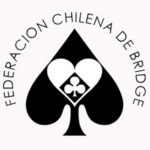 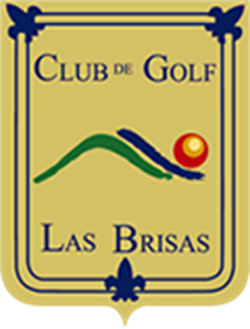 CLUB DE GOLF LAS BRISAS DE SANTO DOMINGOCAMPEONATO DE EQUIPOS5 Y 6 DE AGOSTO 2022ESQUEMA GENERALEl torneo se jugará en una modalidad suiza con la primera ronda de emparejamiento en base al hándicap de cada equipo. El hándicap mínimo para el torneo es 12 por equipo, y los resultados se calcularán, teniendo en consideración la diferencia del 40% del hándicap de los equipos. Se disputarán 7 ruedas en total de 8 tablillas cada una de la siguiente forma:       Viernes 5 de agosto 18:30 (3 ruedas)       Sábado 6 de agosto 15:30 (4 ruedas)DESEMPATESAl finalizar las 7 ruedas. Para definir las posiciones finales se establecerán los criterios mencionados abajo por orden de prioridad.-         Enfrentamiento directo (si existe) entre los equipos.-         Diferencia entre IMP ganados y perdidos en el torneo.-         Sorteo designado por el director del torneo. HORARIOS RUEDASLos horarios tentativos de juego son.       Viernes 5: 18:30 - 20:00 - 21:30       Sábado 6: 15:30 – 16:50 – 18:15 – 19:30ASPECTOS ADMINISTRATIVOS-         Se exigirá PASE DE MOVILIDAD, para participar en este Campeonato, así como también a los invitados que vengan a la comida de cierre, así nos resguardamos todos.-         Está terminantemente prohibido fumar dentro de la sala de juego, así como tener los celulares con sonido, favor respetar lo anterior.-         Los equipos deben estar en la sala al menos de 10 minutos antes del inicio de cada sesión y sentados 5 minutos antes del inicio de la sesión.-         Está terminantemente prohibido los remates psíquicos de aperturas artificiales y el uso de sistemas altamente artificiales (HUM) de acuerdo al código y definición de sistemas de la WBF.-         Alertas: Las situaciones de alerta son:1.    Remate artificial que no corresponda a un uso generalizado2.    Cualquier remate que sea tan inesperado que pueda malinterpretarse.-         El director del Campeonato será Fernando Pérez, y cualquier jugador podrá recurrirá este si así lo requiereVERIFICACIÓN DE RESULTADOS.Respecto a las puntuaciones, el tiempo de protesta de todos los partidos es hasta 20 minutos finalizada la ronda.Con respecto a las puntuaciones que sean manifiestamente incorrectas, el tiempo de protesta se extiende hasta el inicio de la penúltima ronda.ATRASOS DURANTE EL JUEGOLa dirección notificará a los jugadores el tiempo restante para finalizar la ronda durante el juego. El director avisará a una mesa cuando esté demorada. Aunque no se hagan los avisos las penalidades por tiempo continuarán vigentes. Si una pareja percibe que su mesa se está atrasando, debe comunicar al director. El mismo puede designar un fiscal u otro tipo de control en la mesa. Los atrasos no modifican el horario de inicio de la próxima ronda, salvo que la dirección lo comunique explícitamente.PENALIDADES         Como ustedes comprenderán, los atrasos no solo influyen al      equipo oponente, sino también a todo el desarrollo del      campeonato. Por lo tanto, hemos decidido aplicar las siguientes      penalidades.       Atraso en el inicio del juego: Si un equipo no está completo al inicio de juego. Se da un periodo de 5 minutos de gracia, superado ese periodo se penalizará con 0.2 PV por cada minuto completo de atraso. Después de 25 minutos, el equipo será considerado ausente y pierde el match por W.O.       Atrasos al final del juego: Si al final de tiempo de juego una mesa no ha culminado. Se penalizará con 0.2PV por cada minuto completo de atraso, que se dividirá entre ambos equipos con excepción de alguna notoriedad previa al final del juego. El director puede retirar tablillas no jugadas si en su opinión podría afectar con el desarrollo del torneo.OTRAS INFORMACIONESWalk Over (WO) y Abandonos. Cuando hubiese WO o Abandono antes de que un juego termine. Se procede a lo siguiente:       Provisionalmente el equipo WO recibirá 0 PV y su adversario 12 PV       Al final del torneo. Se reajustará el resultado para el resultado más favorable entre los siguientes.1.    Su promedio de PV.2.    El peor promedio del equipo que dio WO.3.    12 PV.En caso de abandono del torneo. Si el equipo que abandona ha jugado menos de la mitad de las rondas, sus resultados son eliminados. Si jugó la mitad o más de las rondas, sus resultados se mantienen y se aplica el procedimiento de WO con el resto de las rondas. Dos WO se considerará abandono del torneo.Queridos amigos bridgistas, lo referente a penalidades y WO es solo una pauta, que esperamos no tener que recurrir a esas instancias, como ha sido usual en la historia de nuestros CampeonatosEste Campeonato, tiene considerado premios del 1° al 4° lugar, y un premio Butler, para la mejor pareja. Serán considerados sólo las parejas, que hayan jugado las 7 ruedas completas.Pero también tendremos una entretenida RIFA, la cual se hará durante la comida de cierre, y participarán todos los jugadores.Un Abrazo y nos vemos el viernes y sábado     Cecilia Correa BarrosPresidenta Rama de Bridge